 Об отмене решения Собрания депутатов Атнарского сельского поселения от  24.10.2018 г. №1  « Об утверждении среднесрочного финансового плана  Атнарского сельского поселения  на 2018-2020 г. »           В соответствии протеста прокуратуры Красночетайского района от 28 ноября 2018 года  №03-01-2018 Собрание депутатов Атнарского сельского поселения Красночетайского района Чувашской Республики решило :Отменить решение Собрания депутатов Атнарского сельского поселения от 24.10.2018 г. №1  «Об утверждении среднесрочного финансового плана  Атнарского сельского поселения  на 2018-2020 г.  » Настоящее решение вступает в силу после его официального опубликования в печатном издании «Вестник Атнарского сельского поселения».Председатель Собрания депутатов Атнарского сельского поселения                                                                       Т.П.СеменоваЧĂВАШ РЕСПУБЛИКИ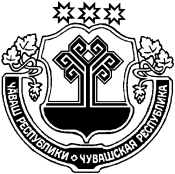 ХĔРЛĔ ЧУТАЙ РАЙОНĔАТНАР ЯЛ ПОСЕЛЕНИЙĚН ДЕПУТАТСЕН ПУХĂВĚ ЧУВАШСКАЯ РЕСПУБЛИКА КРАСНОЧЕТАЙСКИЙ РАЙОНСОБРАНИЕ ДЕПУТАТОВ АТНАРСКОГО СЕЛЬСКОГО ПОСЕЛЕНИЯ ЙЫШĂНУ 07.12.2018 № 1                           Атнар салиРЕШЕНИЕ07.12.2018  № 1                             с. Атнары